プロフィール家族構成記入日　　　年　　　月　　　日好きなこと嫌いなこと記入日　　　年　　　月　　　日コミュニケーションの方法記入日　　　年　　　月　　　日生活上配慮してほしいこと記入日　　　年　　　月　　　日パニック・こだわり記入日　　　年　　　月　　　日診断・判定所持している手帳病気健康面記入日　　　年　　　月　　　日幼児期に通ったところ療育・相談・福祉サービス等支援者・かかわっている人から支援者・かかわっている人から小学校・小学部の時期に通ったところ療育・相談・福祉サービス等支援者・かかわっている人から支援者・かかわっている人から中学校・中等部の時期に通ったところ療育・相談・福祉サービス等支援者・かかわっている人から支援者・かかわっている人から高校・高等部の時期に通ったところ療育・相談・福祉サービス等支援者・かかわっている人から支援者・かかわっている人から学校卒業後通ったところ・就労したところ療育・相談・福祉サービス等支援者・かかわっている人から支援者・かかわっている人から生活リズム(平日)　　　作成日　　年　　月　　日　　　歳生活リズム(　　)　　　作成日　　年　　月　　日　　　歳成長の記録成長の記録生活マップ出かける場所や関わりのある人etc．．．　　　　　　　　　　　　　　作成日　　　 年　　 月　　 日 　　歳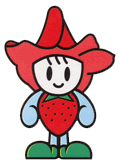 生活マップ出かける場所や関わりのある人etc．．．　　　　　　　　　　　　　　作成日　　　 年　　 月　　 日 　　歳サポート・ネットワーク関わりのある学校や関係機関、相談機関作成日　　　 年　　 月　　 日 　　歳サポート・ネットワーク関わりのある学校や関係機関、相談機関作成日　　　 年　　 月　　 日 　　歳近郊の関係機関一覧 　　　   平成 　　年 　　月 　　日現在氏名続柄生年月日備考状　態対応方法状　態対応方法状　態対応方法状　態対応方法今までに受けた診断今までに受けた診断今までに受けた診断年月診断名機関名手帳の名称年月判定年月判定　今までにかかった病気　今までにかかった病気　今までにかかった病気　今までにかかった病気　今までにかかった病気　今までにかかった病気　今までにかかった病気年　齢病　名病　名かかった病院かかった病院処置及び入院の有無処置及び入院の有無　現在治療を受けている病気　現在治療を受けている病気　現在治療を受けている病気　現在治療を受けている病気　現在治療を受けている病気　現在治療を受けている病気　現在治療を受けている病気年月日年月日病　名病　名かかった病院かかった病院処置及び投薬平熱　　　　　　　　　　　℃年度(歳)施設名関わった先生備考年度歳年度歳年度歳年度歳年度歳年度歳年度歳年度歳年度歳年度歳機関名期　間年　　月～　　年　　月担当者内　容内　容内　容内　容機関名期　間年　　月～　　年　　月担当者内　容内　容内　容内　容機関名期　間年　　月～　　年　　月担当者内　容内　容内　容内　容年　月　日様子・出来事などかかわり・その他担当者年　月　日様子・出来事などかかわり・その他担当者年　度学校名担任名備考年度学校年　　　　組年度学校年　　　　組年度学校年　　　　組年度学校年　　　　組年度学校年　　　　組年度学校年　　　　組年度学校年　　　　組年度学校年　　　　組年度学校年　　　　組年度学校年　　　　組機関名期　間年　　月～　　年　　月担当者内　容内　容内　容内　容機関名期　間年　　月～　　年　　月担当者内　容内　容内　容内　容機関名期　間年　　月～　　年　　月担当者内　容内　容内　容内　容年　月　日様子・出来事などかかわり・その他担当者年　月　日様子・出来事などかかわり・その他担当者年　度学校名担任名備考年度学校年　　　　組年度学校年　　　　組年度学校年　　　　組年度学校年　　　　組年度学校年　　　　組機関名期　間年　　月～　　年　　月担当者内　容内　容内　容内　容機関名期　間年　　月～　　年　　月担当者内　容内　容内　容内　容機関名期　間年　　月～　　年　　月担当者内　容内　容内　容内　容年　月　日様子・出来事などかかわり・その他担当者年　月　日様子・出来事などかかわり・その他担当者年　度学校名担任名備考年度学校年　　　　組年度学校年　　　　組年度学校年　　　　組年度学校年　　　　組年度学校年　　　　組機関名期　間年　　月～　　年　　月担当者内　容内　容内　容内　容機関名期　間年　　月～　　年　　月担当者内　容内　容内　容内　容機関名期　間年　　月～　　年　　月担当者内　容内　容内　容内　容年　月　日様子・出来事などかかわり・その他担当者年　月　日様子・出来事などかかわり・その他担当者年度(歳)施設名・就労先備考年度歳年度歳年度歳年度歳年度歳機関名期　間年　　月～　　年　　月担当者内　容内　容内　容内　容機関名期　間年　　月～　　年　　月担当者内　容内　容内　容内　容機関名期　間年　　月～　　年　　月担当者内　容内　容内　容内　容年　月　日様子・出来事などかかわり・その他担当者年　月　日様子・出来事などかかわり・その他担当者年 月 日年齢出　来　事年 月 日年齢出　来　事機関名連絡先機関名支援内容連絡先支援内容支援内容支援内容機関名連絡先支援内容支援内容機関名機関名連絡先連絡先支援内容支援内容支援内容支援内容機関名連絡先機関名支援内容連絡先支援内容支援内容支援内容機関名連絡先支援内容支援内容機関名機関名連絡先連絡先支援内容支援内容支援内容支援内容機 関 名住  所TELFAX鹿沼市役所障がい福祉課鹿沼市今宮町1688-1028963-2176028963-2169機 関 名住  所TELFAX